Zgierz dn. 09.11.2022 r. ZP.272.21.2022.MW/5INFORMACJA O PYTANIACH
I ODPOWIEDZIACH DO TREŚCI SWZ I 
zmiana terminu otwarciaNa podstawie art. 284 ustawy z dnia 11 września 2019 r.  Prawo zamówień publicznych (tj. Dz. U. z 2022 r. poz. 1710  ze zm.  – dalej zwanej Ustawą) Powiat Zgierski w imieniu, którego działa Zarząd Powiatu Zgierskiego (dalej zwany Zamawiającym) udziela odpowiedzi do treści Specyfikacji Warunków Zamówienia (dalej zwanej SWZ), w postępowaniu pn.: pn.: „Odnowa nawierzchni 
w drodze powiatowej nr 5168E relacji Aleksandrów Łódzki – Łęczyca na odcinku Ignacew Rozlazły - Parzęczew”PYTANIA WYKONAWCY I: Pytanie 1: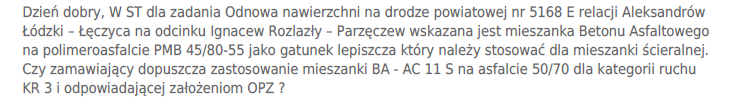 Pytanie 2:Dzień dobry, W SWZ rzeczowego zamówienia w pkt 17 ppkt 2 jest mowa o odmuleniu rowów orazprzepustów W dokumentacji ST oraz w przedmiarze nie ma mowy o przepustach. Prosimy o uzupełnienieST dotyczących przepustów oraz doprecyzowanie specyfiki wymaganych prac na obiektach przepustów.Czy należy je tylko odmulić ? Czy należy je wymienić ? Ile jest mb przepustów ? Czy należy naprawić,wymienić bądź zainstalować nowe ścianki przepustów ?ODPOWIEDZI ZAMAWIAJĄCEGO I:Ad.1. Zamawiający dopuszcza zastosowanie w warstwie ścieralnej mieszanki BA – AC na asfalcie 50/70 dla kategorii ruchu KR 3.Ad.2. Zamawiający nie przewiduje  wyodrębnienia odmulania przepustów jako oddzielnej czynności. Odmulenie dotyczy bezodpływowego odcinka rowu na wysokości budynku Urzędu Gminy Parzęczew (vis a vis cmentarza). W ciągu rowu ulokowane są trzy przepusty. Rów jest bezodpływowy, przesączanie wody do gruntu następuje poprzez ściany oraz dno rowu. Przepusty nie biorą udziału w procesie przekazywania wody do gruntu. Nie przewiduje się ingerencji w konstrukcję przepustów, w szczególności wymiany rur czy uzupełnienia ścianek czołowych.  PYTANIA WYKONAWCY II: Czy Zamawiający będzie wymagał nadzoru archeologicznego, ornitologicznego i saperskiego inwestycji? Czy Zamawiający uzna za wystarczające przedłożenie do odbioru końcowego inwentaryzacji geodezyjnej powykonawczej zgłoszonej lecz nie zatwierdzonej przez Powiatowy Ośrodek Dokumentacji Geodezyjnej i Kartograficznej? W chwili obecnej okres oczekiwania na zatwierdzenie inwentaryzacji wynosi do 60 dni. Czy Zamawiający posiada prawo do dysponowania terenem na cele budowlane dla całego zakresu inwestycji?Jakie są wymiary ław betonowych pod krawężnik betonowy 15x30x100 cm?Czy Zamawiający dopuszcza zamianę obrzeża betonowego8x20x100 cm na 8x30x100cm?Jaka jest grubość podsypki cementowo – piaskowej pod obrzeże betonowe grubości 8 cm?W jakiej technologii należy wykonać oznakowanie poziome? W cienkowarstwowej czy grubowarstwowej?Prosimy o zamieszczenie Projektu Stałej Organizacji Ruchu.Prosimy o podanie parametrów technicznych oznakowania pionowego (średnica słupków, rodzaj folii na znakach, typ generacji znaków).Prosimy o zamieszczenie przekrojów poprzecznych jezdni.Prosimy o zamieszczenie rozwiązań technicznych dla wykonania pętli indukcyjnych (rysunki, opis, ST)Jaka jest odległość na którą należy wywieźć materiały z rozbiórki?Jaka jest ilość frezowania w etapie II?Jaka jest głębokość wykonania koryta?Zwracamy si e z prośbą o potwierdzenie ilości warstwy wyrównawczej na odc. I w ilości    369,00Mg.ODPOWIEDZI ZAMAWIAJĄCEGO II:Ad.1.Teren budowy objęty jest ochroną konserwatorską. Zamawiający uzyskał opinię Wojewódzkiego Urzędu Ochrony Zabytków w Łodzi – nadzór archeologiczny nie jest wymagany. Brak postaw do wymagania nadzoru ornitologicznego oraz saperskiego.Ad.2.Zamawiający uznaje za wystarczające przedłożenie do odbioru końcowego  inwentaryzacji w wersji zgłoszonej do Powiatowego Ośrodka Dokumentacji Geodezyjnej  i Kartograficznej. Po jej zatwierdzeniu Wykonawca będzie zobowiązany do przedłożenia Zamawiającemu zarejestrowanych map powykonawczych.Ad.3.Zamawiający dokonał formalnego zgłoszenia zamiaru prowadzenia robót budowlanych w oparciu o prawo dysponowania terenem.Ad.4.Minimalne wymiary ławy pod krawężnik „15” : 15 x 20 cm. Ad.5.Zamawiający wymaga stosowania obrzeży grubości 8 cm. Minimalna wysokość obrzeża 25 cm; dopuszcza się także stosowania obrzeży o wysokości 30 cm. Na całym zakresie prac należy stosować obrzeż tego samego rodzaju.Ad.6.Minimalne wymiary podsypki pod obrzeże 15 x 10 cm.Ad.7.Oznakowanie poziome cienkowarstwowe.Ad.8.Zamawiający nie przewiduje korekt w stałej organizacji ruchu.Ad.9.Materiały stosowane do oznakowania pionowego zgodne z obowiązującymi przepisami – sugeruje się wykonie prac przez specjalistyczną firmę.Ad.10.Roboty mają charakter remontu odtworzeniowego -  przekroje nie są wymagane.Ad.11.Stosować standardowe pętle indukcyjne przeznaczone do współpracy ze sterownikami sygnalizacji świetlnej – sugeruje się wykonie prac przez specjalistyczną firmę.Ad.12.Materiały z rozbiórki , które nie są przewidziane do powtórnego zastosowania, pozostają własnością Wykonawcy. Wywóz destruktu z frezowania do 10km.Ad.13.W etapie II, w celu wyrównania podłoża, przewidziana jest warstwa wyrównawcza zamiast frezowania. Korekta wysokościowa ( obniżenie ) starej nawierzchni wyłącznie w miejscach włączenia na początku i końcu odcinka.Ad.14.Roboty mają charakter remontu odtworzeniowego – głębokość koryta pod chodniki wynika z przyjętych  grubości warstw konstrukcyjnych.Ad.15.Zamawiający przewiduje w etapie I ułożenie warstwy wyrównawczej na powierzchni 3 690 m2 w ilości 369,00 Mg.W związku z wprowadzonymi do treści SWZ, zmianami Zamawiający przedłuża termin składania ofert o czas niezbędny na przygotowanie ofert. Na podstawie art. 286 ust. 3 ustawy Prawo Zamówień Publicznych zmianie ulegają pierwotne terminy. Po zmianie treść SWZ, otrzymuje następujące brzmienie:TERMIN ZWIĄZANIA OFERTĄTermin związania ofertą wynosi 30 dni. Pierwszym dniem terminu związania ofertą jest dzień, w którym upływa termin składania ofert, to oznacza, że termin związania ofertą upływa w dniu 15.12.2022 r.SPOSÓB ORAZ TERMIN SKŁADANIA OFERT „Ofertę należy złożyć za pośrednictwem platformazakupowa.pl pod adresem: https://platformazakupowa.pl/pn/powiat_zgierz, nie później niż do dnia 16.11.2022 r. 
do godz. 10:00TERMIN OTWARCIA OFERT ORAZ CZYNNOŚCI ZWIĄZANE Z OTWARCIEM OFERT Otwarcie ofert nastąpi w dniu 16.11.2022 o godz. 10:30 na komputerze Zamawiającego, po odszyfrowaniu i pobraniu za pośrednictwem platformazakupowa.pl, złożonych ofert. Zgodnie z art. 271 ust. 2 Ustawy udzielone odpowiedzi prowadzą do zmiany ogłoszenia o zamówieniu nr: 2022/BZP 00406645/01 z dnia 24.10.2022 r.  Ogłoszenie o zamianie ogłoszenia zostało wprowadzone w dniu 09.11.2022 r. pod nr 2022/BZP 00431229/01PouczenieOd niezgodnej z przepisami Ustawy czynności Zamawiającego podjętej w postępowaniu 
o udzielenie zamówienia lub zaniechania czynności, do której Zamawiający jest zobowiązany na podstawie Ustawy Wykonawcy przysługują środki ochrony prawnej.	 							Zarząd Powiatu Zgierskiego	___________________________________________________( podpis Kierownika Zamawiającego lub osoby upoważnionej)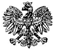 ZARZĄD  POWIATU  ZGIERSKIEGO95-100 Zgierz, ul. Sadowa 6atel. (42) 288 81 00,  fax (42) 719 08 16zarzad@powiat.zgierz.pl,    www.powiat.zgierz.pl25Odmulenie rowu na dług 150mb , śr. głębokość 24 cm  ( w tym przepusty 3 szt.)m318,00